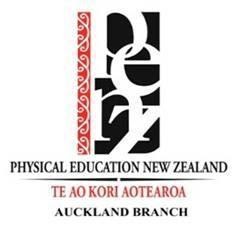 School of Sport and RecreationDepartment of Coaching, Health and Physical EducationConstraints Practical Use the following observation sheet to record your thoughts after each activity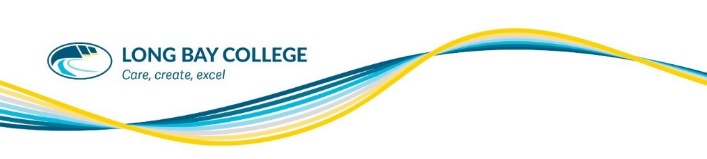 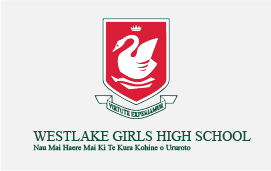 INDIVIDUAL CONSTRAINTSPiggy in the MiddlePiggy in the MiddlePiggy in the MiddleWhat - did you observe in the first game when the only scoring options was the middle goal?So, what - was there any difference in what you observed when there was more scoring options? Why do you think this was?Now what - suggest how you think manipulating the task can influence movement